Госинспектор    ГИМС        участок   Богучаны.                                М.Р.Расулов.Тонкий лед опасен! 11.04.2016 г. Весна уже вступила в свои права. Увеличилась продолжительность дня и высота солнцестояния. Повсеместно идет таяние снегов и льда. Толщина льда заметно  уменьшается,  структура изменяется: он становится пористым и непрочным. Необходимо помнить, что прочный лед имеет синеватый или зеленоватый оттенки, матовый или желтый лед ненадежен.
Весной лед кажется достаточно крепким, но на самом деле он крайне непрочен. С наступлением оттепелей лед становится тоньше и слабее, 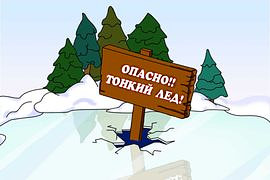 прежде всего в местах с густой подводной растительностью, в устьях ручьев, рек и около берега, поросшего камышом. На протяжении весенних ночных заморозков снег, перемешанный с водой, замерзает, образуя сравнительно крепкий и прочный наст. Но днем, особенно в теплую погоду и под воздействием лучей солнца, лед становится пористым и рыхлым, заметно теряет прочность. В этом и состоит опасность весеннего льда – рано утром по нему можно идти смело, а после полудня он становится опасным.
Однако, несмотря на опасность, которую таят в себе большие и малые водоемы в весенний период, многие люди выходят на лед. Это в первую очередь рыбаки и дети. Для того, чтобы предотвратить несчастные случаи на льду, необходимо выполнять основные требования и правила безопасности на весеннем льду. В первую очередь, без необходимости не выходить на лед, чтобы не подвергать себя опасности.
Не следует забывать, что у воды надо вести себя крайне осмотрительно, обдуманно, четко соблюдая правила безопасности. Весной выходить на лед надо в одном и том же месте, убедившись в том, что оно осталось безопасным, например, по накатанной дороге или по проторенной тропе. При ловле по последнему льду, нужно иметь при себе шест, который держат во время движения поперек. В случае внезапного провала, он не даст окунуться в воду и поможет быстро выбраться на прочный лед.

« Пред. « Пред. След. »Правила поведения и безопасности детей на льду в зимне-весенний период. 
Весной, во время ледохода, на реках и водоемах появляется большое количество льдин, которые привлекают детей. Многие считают катание и проведение других развлечений на льдинах "героическими поступками". Эти забавы нередко заканчиваются купанием в ледяной воде, поскольку льдины часто переворачиваются, разламываются, сталкиваются между собой, ударяются о предметы, находящиеся в воде, попадают в водовороты. После падения в воду нужно как можно быстрее выбраться на берег, держась за льдину, вплавь, опереться руками за льдину, лечь на нее грудью, удержаться на воде и звать на помощь. Помощь упавшему можно оказывать, используя плавсредства, веревки, шесты. Еще раз напомним основные правила поведения, если лед проломился: 1. Не паникуйте, сбросьте тяжелые вещи, удерживайтесь на плаву, зовите на помощь; 
2. Обопритесь на край льдины широко расправленными руками, при наличии сильного течения согните ноги, снимите обувь, в которую набралась вода; 
3. Старайтесь не обламывать кромку льда, навалитесь на нее грудью, поочередно поднимите и вытащите ноги на льдину; 
4. Держите голову высоко над поверхностью воды, постоянно зовите на помощь. Основным условием безопасного пребывания школьников на льду является соответствие его толщины прилагаемой нагрузке. Для одного человека безопасной считается толщина льда не менее 7 сантиметров. Каток можно соорудить при толщине льда 12 сантиметров и более, пешие переправы считаются безопасными при толщине льда 15 сантиметров и более, легковые автомобили могут выезжать на лед толщиной не менее 30 сантиметров. Для определения толщины льда следует его прорубить, вырубить кусок и замерить толщину льда. 
Толщина льда на водоеме не везде одинакова. Тонкий лед находится: у берегов, в районе перекатов и стремнин, в местах слияния рек или их впадения в море (озеро), на изгибах, излучинах, около вмерзших предметов, подземных источников, в местах слива в водоемы теплых вод и канализационных стоков. Чрезвычайно опасным и ненадежным является лед под снегом и сугробами. Опасность представляют собой полыньи, проруби, трещины, лунки, которые покрыты тонким слоем льда. Этот лед проламывается при наступлении на него, и человек неожиданно может оказаться в холодной воде. В период весеннего таянья лед становится пористым и слабым, покрывается талой водой, размягчается, приобретает беловатый цвет. Выходить на такой лед чрезвычайно опасно. Особую опасность представляет лед, покрытый толстым слоем снега, так как вода под ним замерзает медленно и неравномерно. Выходить на замершее болото нужно в случае крайней необходимости, соблюдая меры безопасности: страховка, наличие шеста, палки, веревки. Нельзя выходить на лед одному без страховки. Перед выходом на лед необходимо определить его прочность по внешним признакам. Крепкий лед имеет ровную, гладкую поверхность, без трещин, голубоватого оттенка. Если лед трещит и прогибается под тяжестью человека, значит, он не прочный. Разведку прочности льда нужно проводить при соблюдении правил безопасности. Для первого выхода на лед нужно выбрать безопасное и удобное место спуска с берега. Старайтесь не упасть на крутом и скользком берегу, чтобы не скатиться на лед, который может быть не прочным и проломиться. После выхода на лед по нему следует постучать палкой; если на поверхности появится вода, раздастся характерный звук - "треск" или лед начнет прогибаться, играть под ногами - то необходимо незамедлительно вернутся на берег. Предотвратить проламывание льда можно следующим способом: лечь на лед, расставить широко ноги, опереться на палку, шест, лыжи и ползти к берегу. Помните, что в случае понижения уровня воды в замершем водоеме у берегов образуются непрочные воздушные "карманы", наступать на лед в этих местах нельзя по причине возможного проламывания льда и попадания человека в воду. Для выхода на лед в этих и других местах нужно применять специальные настилы. Очень опасно выходить на лед в период продолжительной оттепели и весной. Чтобы уменьшить вероятность проламывания льда и попадания в холодную воду, необходимо знать и выполнять следующие правила: прежде чем выйти лед, убедитесь в его прочности; помните, что человек может погибнуть в воде в результате утопления, холодового шока, а также от переохлаждения через 15-20 минут после попадания в ледяную воду. Убедительная просьба родителям: не отпускайте детей на лед без присмотра, ОБЪЯСНЯЙТЕ, ЧТО ЭТО ОПАСНО. 
ВЗРОСЛЫЕ И ДЕТИ, СОБЛЮДАЙТЕ ПРАВИЛА ПОВЕДЕНИЯ НА ВОДНЫХ ОБЪЕКТАХ, ВЫПОЛНЕНИЕ ЭЛЕМЕНТАРНЫХ МЕР ОСТОРОЖНОСТИ - ЗАЛОГ ВАШЕЙ БЕЗОПАСНОСТИПравила поведения и безопасности детей на льду в зимне-весенний период. 
Весной, во время ледохода, на реках и водоемах появляется большое количество льдин, которые привлекают детей. Многие считают катание и проведение других развлечений на льдинах "героическими поступками". Эти забавы нередко заканчиваются купанием в ледяной воде, поскольку льдины часто переворачиваются, разламываются, сталкиваются между собой, ударяются о предметы, находящиеся в воде, попадают в водовороты. После падения в воду нужно как можно быстрее выбраться на берег, держась за льдину, вплавь, опереться руками за льдину, лечь на нее грудью, удержаться на воде и звать на помощь. Помощь упавшему можно оказывать, используя плавсредства, веревки, шесты. Еще раз напомним основные правила поведения, если лед проломился: 1. Не паникуйте, сбросьте тяжелые вещи, удерживайтесь на плаву, зовите на помощь; 
2. Обопритесь на край льдины широко расправленными руками, при наличии сильного течения согните ноги, снимите обувь, в которую набралась вода; 
3. Старайтесь не обламывать кромку льда, навалитесь на нее грудью, поочередно поднимите и вытащите ноги на льдину; 
4. Держите голову высоко над поверхностью воды, постоянно зовите на помощь. Основным условием безопасного пребывания школьников на льду является соответствие его толщины прилагаемой нагрузке. Для одного человека безопасной считается толщина льда не менее 7 сантиметров. Каток можно соорудить при толщине льда 12 сантиметров и более, пешие переправы считаются безопасными при толщине льда 15 сантиметров и более, легковые автомобили могут выезжать на лед толщиной не менее 30 сантиметров. Для определения толщины льда следует его прорубить, вырубить кусок и замерить толщину льда. 
Толщина льда на водоеме не везде одинакова. Тонкий лед находится: у берегов, в районе перекатов и стремнин, в местах слияния рек или их впадения в море (озеро), на изгибах, излучинах, около вмерзших предметов, подземных источников, в местах слива в водоемы теплых вод и канализационных стоков. Чрезвычайно опасным и ненадежным является лед под снегом и сугробами. Опасность представляют собой полыньи, проруби, трещины, лунки, которые покрыты тонким слоем льда. Этот лед проламывается при наступлении на него, и человек неожиданно может оказаться в холодной воде. В период весеннего таянья лед становится пористым и слабым, покрывается талой водой, размягчается, приобретает беловатый цвет. Выходить на такой лед чрезвычайно опасно. Особую опасность представляет лед, покрытый толстым слоем снега, так как вода под ним замерзает медленно и неравномерно. Выходить на замершее болото нужно в случае крайней необходимости, соблюдая меры безопасности: страховка, наличие шеста, палки, веревки. Нельзя выходить на лед одному без страховки. Перед выходом на лед необходимо определить его прочность по внешним признакам. Крепкий лед имеет ровную, гладкую поверхность, без трещин, голубоватого оттенка. Если лед трещит и прогибается под тяжестью человека, значит, он не прочный. Разведку прочности льда нужно проводить при соблюдении правил безопасности. Для первого выхода на лед нужно выбрать безопасное и удобное место спуска с берега. Старайтесь не упасть на крутом и скользком берегу, чтобы не скатиться на лед, который может быть не прочным и проломиться. После выхода на лед по нему следует постучать палкой; если на поверхности появится вода, раздастся характерный звук - "треск" или лед начнет прогибаться, играть под ногами - то необходимо незамедлительно вернутся на берег. Предотвратить проламывание льда можно следующим способом: лечь на лед, расставить широко ноги, опереться на палку, шест, лыжи и ползти к берегу. Помните, что в случае понижения уровня воды в замершем водоеме у берегов образуются непрочные воздушные "карманы", наступать на лед в этих местах нельзя по причине возможного проламывания льда и попадания человека в воду. Для выхода на лед в этих и других местах нужно применять специальные настилы. Очень опасно выходить на лед в период продолжительной оттепели и весной. Чтобы уменьшить вероятность проламывания льда и попадания в холодную воду, необходимо знать и выполнять следующие правила: прежде чем выйти лед, убедитесь в его прочности; помните, что человек может погибнуть в воде в результате утопления, холодового шока, а также от переохлаждения через 15-20 минут после попадания в ледяную воду. Убедительная просьба родителям: не отпускайте детей на лед без присмотра, ОБЪЯСНЯЙТЕ, ЧТО ЭТО ОПАСНО. 
ВЗРОСЛЫЕ И ДЕТИ, СОБЛЮДАЙТЕ ПРАВИЛА ПОВЕДЕНИЯ НА ВОДНЫХ ОБЪЕКТАХ, ВЫПОЛНЕНИЕ ЭЛЕМЕНТАРНЫХ МЕР ОСТОРОЖНОСТИ - ЗАЛОГ ВАШЕЙ БЕЗОПАСНОСТИПравила поведения и безопасности детей на льду в зимне-весенний период. 
Весной, во время ледохода, на реках и водоемах появляется большое количество льдин, которые привлекают детей. Многие считают катание и проведение других развлечений на льдинах "героическими поступками". Эти забавы нередко заканчиваются купанием в ледяной воде, поскольку льдины часто переворачиваются, разламываются, сталкиваются между собой, ударяются о предметы, находящиеся в воде, попадают в водовороты. После падения в воду нужно как можно быстрее выбраться на берег, держась за льдину, вплавь, опереться руками за льдину, лечь на нее грудью, удержаться на воде и звать на помощь. Помощь упавшему можно оказывать, используя плавсредства, веревки, шесты. Еще раз напомним основные правила поведения, если лед проломился: 1. Не паникуйте, сбросьте тяжелые вещи, удерживайтесь на плаву, зовите на помощь; 
2. Обопритесь на край льдины широко расправленными руками, при наличии сильного течения согните ноги, снимите обувь, в которую набралась вода; 
3. Старайтесь не обламывать кромку льда, навалитесь на нее грудью, поочередно поднимите и вытащите ноги на льдину; 
4. Держите голову высоко над поверхностью воды, постоянно зовите на помощь. Основным условием безопасного пребывания школьников на льду является соответствие его толщины прилагаемой нагрузке. Для одного человека безопасной считается толщина льда не менее 7 сантиметров. Каток можно соорудить при толщине льда 12 сантиметров и более, пешие переправы считаются безопасными при толщине льда 15 сантиметров и более, легковые автомобили могут выезжать на лед толщиной не менее 30 сантиметров. Для определения толщины льда следует его прорубить, вырубить кусок и замерить толщину льда. 
Толщина льда на водоеме не везде одинакова. Тонкий лед находится: у берегов, в районе перекатов и стремнин, в местах слияния рек или их впадения в море (озеро), на изгибах, излучинах, около вмерзших предметов, подземных источников, в местах слива в водоемы теплых вод и канализационных стоков. Чрезвычайно опасным и ненадежным является лед под снегом и сугробами. Опасность представляют собой полыньи, проруби, трещины, лунки, которые покрыты тонким слоем льда. Этот лед проламывается при наступлении на него, и человек неожиданно может оказаться в холодной воде. В период весеннего таянья лед становится пористым и слабым, покрывается талой водой, размягчается, приобретает беловатый цвет. Выходить на такой лед чрезвычайно опасно. Особую опасность представляет лед, покрытый толстым слоем снега, так как вода под ним замерзает медленно и неравномерно. Выходить на замершее болото нужно в случае крайней необходимости, соблюдая меры безопасности: страховка, наличие шеста, палки, веревки. Нельзя выходить на лед одному без страховки. Перед выходом на лед необходимо определить его прочность по внешним признакам. Крепкий лед имеет ровную, гладкую поверхность, без трещин, голубоватого оттенка. Если лед трещит и прогибается под тяжестью человека, значит, он не прочный. Разведку прочности льда нужно проводить при соблюдении правил безопасности. Для первого выхода на лед нужно выбрать безопасное и удобное место спуска с берега. Старайтесь не упасть на крутом и скользком берегу, чтобы не скатиться на лед, который может быть не прочным и проломиться. После выхода на лед по нему следует постучать палкой; если на поверхности появится вода, раздастся характерный звук - "треск" или лед начнет прогибаться, играть под ногами - то необходимо незамедлительно вернутся на берег. Предотвратить проламывание льда можно следующим способом: лечь на лед, расставить широко ноги, опереться на палку, шест, лыжи и ползти к берегу. Помните, что в случае понижения уровня воды в замершем водоеме у берегов образуются непрочные воздушные "карманы", наступать на лед в этих местах нельзя по причине возможного проламывания льда и попадания человека в воду. Для выхода на лед в этих и других местах нужно применять специальные настилы. Очень опасно выходить на лед в период продолжительной оттепели и весной. Чтобы уменьшить вероятность проламывания льда и попадания в холодную воду, необходимо знать и выполнять следующие правила: прежде чем выйти лед, убедитесь в его прочности; помните, что человек может погибнуть в воде в результате утопления, холодового шока, а также от переохлаждения через 15-20 минут после попадания в ледяную воду. Убедительная просьба родителям: не отпускайте детей на лед без присмотра, ОБЪЯСНЯЙТЕ, ЧТО ЭТО ОПАСНО. 
ВЗРОСЛЫЕ И ДЕТИ, СОБЛЮДАЙТЕ ПРАВИЛА ПОВЕДЕНИЯ НА ВОДНЫХ ОБЪЕКТАХ, ВЫПОЛНЕНИЕ ЭЛЕМЕНТАРНЫХ МЕР ОСТОРОЖНОСТИ - ЗАЛОГ ВАШЕЙ БЕЗОПАСНОСТИПравила поведения и безопасности детей на льду в зимне-весенний период. 
Весной, во время ледохода, на реках и водоемах появляется большое количество льдин, которые привлекают детей. Многие считают катание и проведение других развлечений на льдинах "героическими поступками". Эти забавы нередко заканчиваются купанием в ледяной воде, поскольку льдины часто переворачиваются, разламываются, сталкиваются между собой, ударяются о предметы, находящиеся в воде, попадают в водовороты. После падения в воду нужно как можно быстрее выбраться на берег, держась за льдину, вплавь, опереться руками за льдину, лечь на нее грудью, удержаться на воде и звать на помощь. Помощь упавшему можно оказывать, используя плавсредства, веревки, шесты. Еще раз напомним основные правила поведения, если лед проломился: 1. Не паникуйте, сбросьте тяжелые вещи, удерживайтесь на плаву, зовите на помощь; 
2. Обопритесь на край льдины широко расправленными руками, при наличии сильного течения согните ноги, снимите обувь, в которую набралась вода; 
3. Старайтесь не обламывать кромку льда, навалитесь на нее грудью, поочередно поднимите и вытащите ноги на льдину; 
4. Держите голову высоко над поверхностью воды, постоянно зовите на помощь. Основным условием безопасного пребывания школьников на льду является соответствие его толщины прилагаемой нагрузке. Для одного человека безопасной считается толщина льда не менее 7 сантиметров. Каток можно соорудить при толщине льда 12 сантиметров и более, пешие переправы считаются безопасными при толщине льда 15 сантиметров и более, легковые автомобили могут выезжать на лед толщиной не менее 30 сантиметров. Для определения толщины льда следует его прорубить, вырубить кусок и замерить толщину льда. 
Толщина льда на водоеме не везде одинакова. Тонкий лед находится: у берегов, в районе перекатов и стремнин, в местах слияния рек или их впадения в море (озеро), на изгибах, излучинах, около вмерзших предметов, подземных источников, в местах слива в водоемы теплых вод и канализационных стоков. Чрезвычайно опасным и ненадежным является лед под снегом и сугробами. Опасность представляют собой полыньи, проруби, трещины, лунки, которые покрыты тонким слоем льда. Этот лед проламывается при наступлении на него, и человек неожиданно может оказаться в холодной воде. В период весеннего таянья лед становится пористым и слабым, покрывается талой водой, размягчается, приобретает беловатый цвет. Выходить на такой лед чрезвычайно опасно. Особую опасность представляет лед, покрытый толстым слоем снега, так как вода под ним замерзает медленно и неравномерно. Выходить на замершее болото нужно в случае крайней необходимости, соблюдая меры безопасности: страховка, наличие шеста, палки, веревки. Нельзя выходить на лед одному без страховки. Перед выходом на лед необходимо определить его прочность по внешним признакам. Крепкий лед имеет ровную, гладкую поверхность, без трещин, голубоватого оттенка. Если лед трещит и прогибается под тяжестью человека, значит, он не прочный. Разведку прочности льда нужно проводить при соблюдении правил безопасности. Для первого выхода на лед нужно выбрать безопасное и удобное место спуска с берега. Старайтесь не упасть на крутом и скользком берегу, чтобы не скатиться на лед, который может быть не прочным и проломиться. После выхода на лед по нему следует постучать палкой; если на поверхности появится вода, раздастся характерный звук - "треск" или лед начнет прогибаться, играть под ногами - то необходимо незамедлительно вернутся на берег. Предотвратить проламывание льда можно следующим способом: лечь на лед, расставить широко ноги, опереться на палку, шест, лыжи и ползти к берегу. Помните, что в случае понижения уровня воды в замершем водоеме у берегов образуются непрочные воздушные "карманы", наступать на лед в этих местах нельзя по причине возможного проламывания льда и попадания человека в воду. Для выхода на лед в этих и других местах нужно применять специальные настилы. Очень опасно выходить на лед в период продолжительной оттепели и весной. Чтобы уменьшить вероятность проламывания льда и попадания в холодную воду, необходимо знать и выполнять следующие правила: прежде чем выйти лед, убедитесь в его прочности; помните, что человек может погибнуть в воде в результате утопления, холодового шока, а также от переохлаждения через 15-20 минут после попадания в ледяную воду. Убедительная просьба родителям: не отпускайте детей на лед без присмотра, ОБЪЯСНЯЙТЕ, ЧТО ЭТО ОПАСНО. 
ВЗРОСЛЫЕ И ДЕТИ, СОБЛЮДАЙТЕ ПРАВИЛА ПОВЕДЕНИЯ НА ВОДНЫХ ОБЪЕКТАХ, ВЫПОЛНЕНИЕ ЭЛЕМЕНТАРНЫХ МЕР ОСТОРОЖНОСТИ - ЗАЛОГ ВАШЕЙ БЕЗОПАСНОСТИ